Autobus 1Autobus 2Autobus 3Autobus 4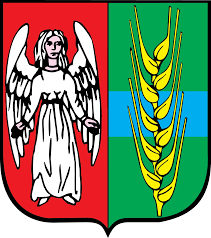                                 Rozkład jazdy autobusów szkolnych                                                      Autobus Nr 2                                Rozkład jazdy autobusów szkolnych                                                      Autobus Nr 4                                Rozkład jazdy autobusów szkolnych                                                    Autobus Nr 4                                Rozkład jazdy autobusów szkolnych                                                   Autobus Nr 4                                Rozkład jazdy autobusów szkolnych                                                   Autobus Nr 4                                Rozkład jazdy autobusów szkolnych                                                    Autobus Nr 4                                Rozkład jazdy autobusów szkolnych                                                  Autobus Nr 4                                Rozkład jazdy autobusów szkolnych                                                    Autobus Nr 4                                Rozkład jazdy autobusów szkolnych                                                 Autobus Nr 4                                Rozkład jazdy autobusów szkolnych                                                  Autobus Nr 2DowózDowózOdwózOdwózPrzystanekGodzinaPrzystanekGodzinaGruta SP - wyjazd6.50Gruta Szkoła - wyjazd12.30Okonin7.00Nicwałd Szkoła12.40Pokrzywno figurka7.03Annowo I12.45Pokrzywno I7.05Annowo II12.50Pokrzywno II7.10Annowo Ramutki12.55Pokrzywno - Droga Peklosól7.15Małe Lniska13.05Nicwałd figurka7.17Wielkie Lniska13.10Nicwałd kaplica7.20Nicwałd kaplica13.15Wielkie Lniska7.25Nicwałd figurka I13.20Małe Lniska7.30Nicwałd I13.25Nicwałd Szkoła7.35Nicwałd figurka II13.30Annowo Ramutki7.40Pokrzywno I13.35Annowo I7.45Pokrzywno II13.40Annowo II7.47Pokrzywno figurka13.45Nicwałd I7.50Szkoła Nicwałd - wyjazd14.10 Nicwałd Szkoła7.53Gruta Szkoła - wyjazd14.50Dąbrówka Królewska8.00Orle14.55Salno8.05Podgórz15.00Orle I8.10Salno15.05Podgórz8.13Dąbrówka Królewska15.10Orle II8.15Nicwałd Szkoła - wyjazd15.15Orle III8.18Annowo I15.20Gruta Szkoła8.21Annowo II15.25Annowo Ramutki15.30Małe Lniska15.40Wielkie Lniska15.45Nicwałd kaplica15.55Nicwałd figurka I16.57Nicwałd I16.00Nicwałd figurka II16.02Pokrzywno I16.05Pokrzywno II16.08Pokrzywno figurka16.10Szkoła Nicwałd - wyjazd16.20 DowózDowózOdwózOdwózPrzystanekGodzinaPrzystanekGodzinaGruta SP- wyjazd7.00Gruta SP - wyjazd12.30Mełno Cukrownia7.05Mełno Cukrownia12.35Okonin osada7.10Mełno Skurcz12.40Mełno Skurcz7.15Mełno ZZD12.45Mełno ZZD7.17Boguszewo SP - wyjazd12.50Kitnowo7.20Boguszewo I12.55Boguszewo I7.25Gołębiewko I13.00Gołębiewko I7.30RSP Gołębiewko13.05RSP Gołębiewko7.35Kitnowo13.10Boguszewo zamek7.40Mełno ZZD13.15Boguszewo Szkoła7.45Mełno Skurcz13.17Mełno ZZD7.50Mełno Cukrownia13.20Mełno Cukrownia8.00Okonin osada13.25Szkoła Gruta 8.10Plemięta SP - wyjazd13.30Plemięta I13.35Wiktorowo I13.40Wiktorowo II13.45Wiktorowo III13.50Plemięta II13.55Okonin II 14.00Stary Folwark14.05Okonin Kościół14.10Gruta SP- wyjazd14.50Mełno Cukrownia14.55Plemięta Szkoła - wyjazd15.00Plemięta I15.05Wiktorowo I15.10Wiktorowo II15.15Wiktorowo III15.20Okonin II15.30Stary Folwark15.35Okonin kościół15.40DowózDowózOdwózOdwózPrzystanekGodzinaPrzystanekGodzinaGruta SP - wyjazd7.00Gruta SP - wyjazd12.15Orle I7.02Mełno Cukrownia12.18Podgórz7.05Plemięta Szkoła - wyjazd12.25Orle II7.10Plemięta I12.28Jasiewo I7.15Wiktorowo I12.30Jasiewo przy sklepie7.20Wiktorowo II12.33Słupski Młyn7.25Wiktorowo III12.35Szkoła Słup7.30Plemięta II12.40Słup pod Linowo (przy plaży)7.35Okonin I12.45Słup na kierunek Świecie n/Osą7.40Stary Folwark12.48Szkoła Słup7.45Okonin II12.50Gruta Parcele I7.50Gruta Szkoła - wyjazd13.00Gruta Parcele II7.55Orle I13.10Szkoła Gruta 8.10Orle II13.15Salno13.20Dąbrówka Królewska13.30Gruta Szkoła - wyjazd13.50Mełno Cukrownia13.55Mełno ZZD14.00Boguszewo Szkoła - wyjazd14.05Boguszewo I14.10Gołębiewko I14.15RSP Gołębiewko14.20Kitnowo14.25Mełno ZZD14.35Mełno Skurcz14.40Okonin Osada14.43Mełno Cukrownia14.45Gruta Szkoła - wyjazd14.50Mełno Cukrownia14.55Boguszewo Szkoła - wyjazd15.00Boguszewo I15.03Gołębiewko I15.05RSP Gołębiewko15.10Kitnowo15.15Mełno ZZD15.25Mełno Skurcz15.30Mełno Cukrownia15.35Gruta Szkoła - wyjazd15.40Gruta Parcele15.45Jasiewo15.50Słup16.00Orle16.10Podgórz16.15Salno16.20Dąbrówka Królewska 16.25DowózDowózOdwózOdwózPrzystanekGodzinaPrzystanekGodzinaGruta SP - wyjazd7.00Gruta SP - wyjazd12.00Okonin koło kościoła7.05Gruta Parcele12.05Stary Folwark7.10Jasiewo12.08Okonin II7.15Słup szkoła - wyjazd12.10Okonin III7.20Słup pod Linowo (przy plaży)12.15Plemięta I7.25Słup na kierunek Świecie n/Osą12.20Plemięta II7.30Słupski Młyn12.25Wiktorowo I7.35Słup szkoła - wyjazd12.30Wiktorowo II7.40Jasiewo przy sklepie12.35Wiktorowo III7.45Orle I12.40Plemięta III7.50Orle - Podgórz12.45Plemięta Szkoła 7.55Gruta szkoła - wyjazd13.00Plemięta I8.00Gruta Parcele13.10Okonin koło kościoła8.05Mełno Cukrownia13.15Okonin osada8.10Mełno ZZD13.20Gruta szkoła8.20Boguszewo szkoła13.25Okonin osada13.35Okonin koło kościoła13.40Gruta szkoła - wyjazd13.50Gruta Parcele13.55Orle I 14.00Słup szkoła - wyjazd14.15Słup pod Linowo (przy plaży)14.20Słup na kierunek Świecie n/Osą14.25Słupski Młyn14.35Jasiewo przy sklepie14.40Orle I14.43Orle - Podgórz14.47Gruta szkoła - wyjazd14.50Gruta Parcele14.55Słup szkoła - wyjazd15.00Słup pod Linowo (przy plaży)15.05Słup na kierunek Świecie n/Osą15.10Orle I15.15Orle Podgórz15.20Gruta szkoła - wyjazd15.35Mełno Cukrownia15.40Mełno ZZD15.45Boguszewo15.55Okonin osada16.05Plemięta16.15